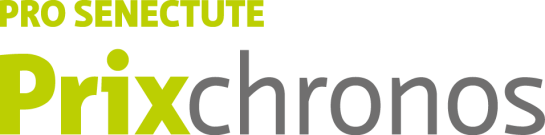 Décompte des bulletins de vote 2020-2021Nom de l’établissement:NPA et Localité:	Personne de contact: Merci de joindre ce décompte aux bulletins de votes individuels et de retourner le tout  par courriel ou par courrier postal jusqu’au 4 mars 2021	Pro Senectute Suisse	Prix Chronos	Sylvie Fiaux		Rue du Simplon 23	1800 Vevey	sylvie.fiaux@prosenectute.ch JuniorsNombre de votesSeniorsNombre de votes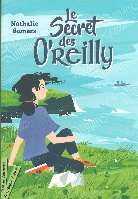 Le secret des O’ReillyMamie fait sa valise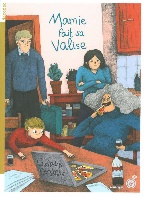 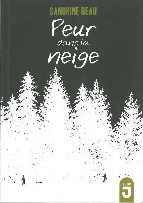 Peur dans la neigeTranquille comme Baptise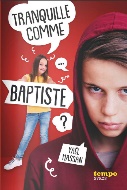 